Repórter diáriosexta-feira, 5 de abril de 2013 15:44 [Nenhum Comentário] Enviar para um amigoImprimir
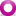 Da RedaçãoFoto: Divulgação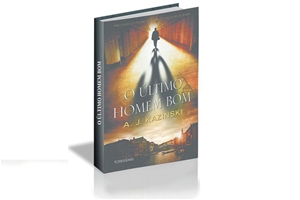 Série de mortes estranhas ao redor do mundo chama a atenção de um policial italiano. Todas as vítimas eram humanitárias e apresentavam na pele uma marca desconhecida. Inicia-se assim uma investigação sobre o que parece ser o assassinato em série de um grupo de pessoas genuinamente boas e honradas.Contra a lógica tradicional, os heróis do thriller empreendem uma caça não aos bandidos, mas às ultimas pessoas boas do mundo. De acordo com as escrituras judaicas, a cada geração existem 36 pessoas boas que nos protegem, porém 34 já estão mortas. Juntos, o detetive dinamarquês Niels Bentzon e a astrofísica Hannah Lund tentam desvendar o mistério.Autor: A. J. Kazinski
Páginas: 480
Editora: Alaúde
Preço sugerido: R$39,90 